Lesson: Ponavljanje gradiva Draga djeco, ovaj put imate jedan mali projekt za napraviti. Vaš je zadatak je promatrati vremenske prilike tjedan dana i zapisivati ih  u tablicu. Tablicu možete isprintati (ako za to imate uvjete) ili ju prepisati u svoju bilježnicu i tamo popunjavati. U tablicu trebate upisati datum, dan u tjednu, nacrtati kakvo je vrijeme i napisati u rečenici kakvo je vrijeme, odnosno što ste nacrtali i napisati je li vruće, toplo ili hladno. I tako kroz 7 dana.Nakon tjedan dana, kada ispunite cijelu tablicu, slikajte ju i pošaljite učiteljici na mail. 😊Npr.DateDay of the weekWeather07.04.2020.Tuesday                                    It is sunny.                                    It is warm.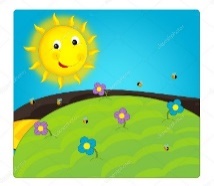 